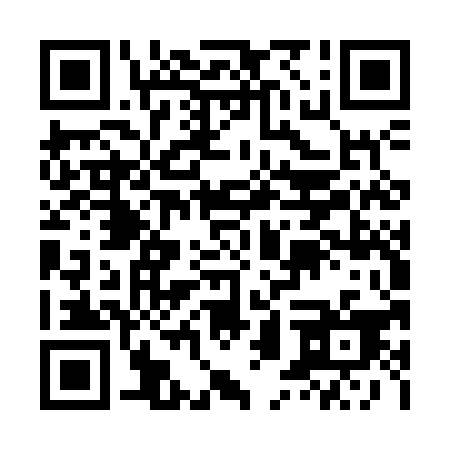 Prayer times for Burritts Rapids, Ontario, CanadaWed 1 May 2024 - Fri 31 May 2024High Latitude Method: Angle Based RulePrayer Calculation Method: Islamic Society of North AmericaAsar Calculation Method: HanafiPrayer times provided by https://www.salahtimes.comDateDayFajrSunriseDhuhrAsrMaghribIsha1Wed4:175:521:006:018:099:442Thu4:155:501:006:018:119:463Fri4:135:491:006:028:129:484Sat4:115:471:006:038:139:495Sun4:105:461:006:048:149:516Mon4:085:451:006:048:169:537Tue4:065:431:006:058:179:558Wed4:045:421:006:068:189:569Thu4:025:411:006:068:199:5810Fri4:005:391:006:078:2010:0011Sat3:585:381:006:088:2210:0212Sun3:575:371:006:088:2310:0313Mon3:555:361:006:098:2410:0514Tue3:535:351:006:108:2510:0715Wed3:515:341:006:118:2610:0916Thu3:505:321:006:118:2710:1017Fri3:485:311:006:128:2810:1218Sat3:465:301:006:138:3010:1419Sun3:455:291:006:138:3110:1520Mon3:435:281:006:148:3210:1721Tue3:425:271:006:148:3310:1922Wed3:405:271:006:158:3410:2023Thu3:395:261:006:168:3510:2224Fri3:385:251:006:168:3610:2325Sat3:365:241:006:178:3710:2526Sun3:355:231:006:178:3810:2727Mon3:345:231:006:188:3910:2828Tue3:325:221:016:198:4010:3029Wed3:315:211:016:198:4110:3130Thu3:305:211:016:208:4110:3231Fri3:295:201:016:208:4210:34